Page 1 – Titre: Ma routine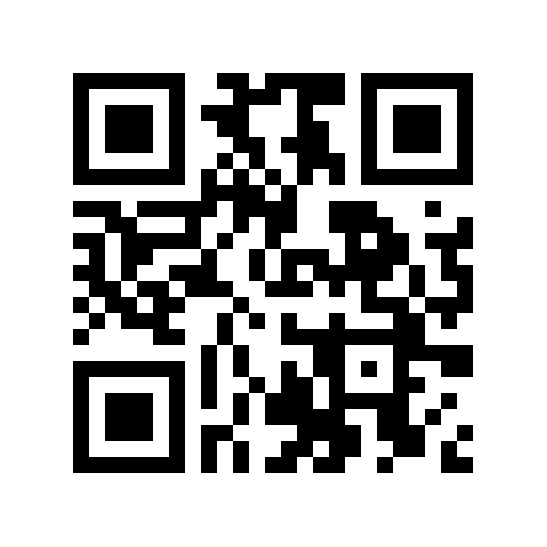 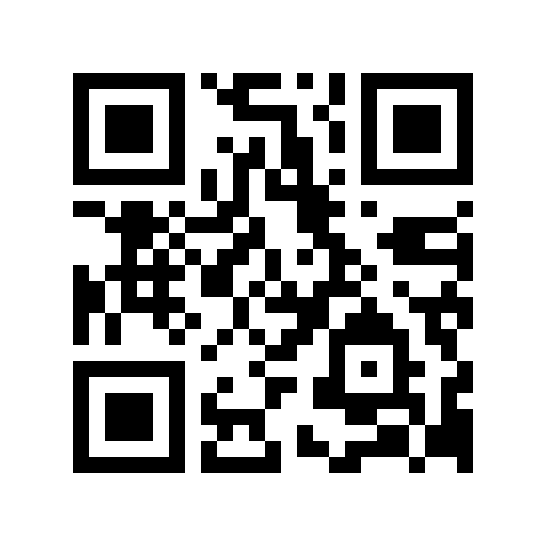 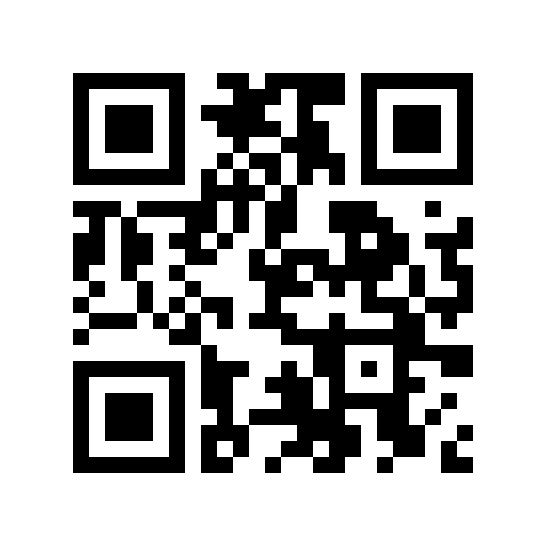 PagesJe me réveille à sept heuresJe me lève à sept heures cinq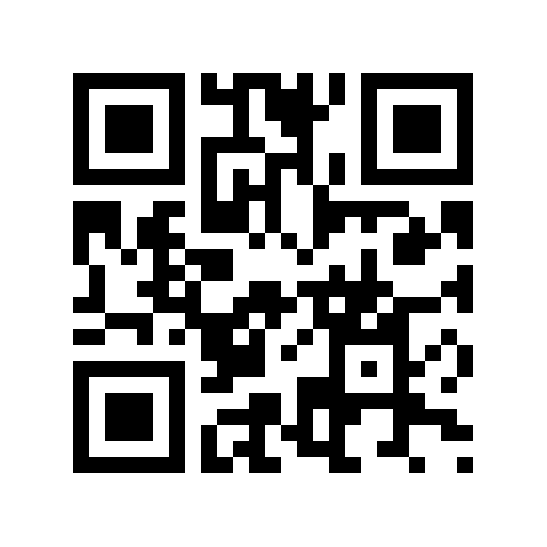 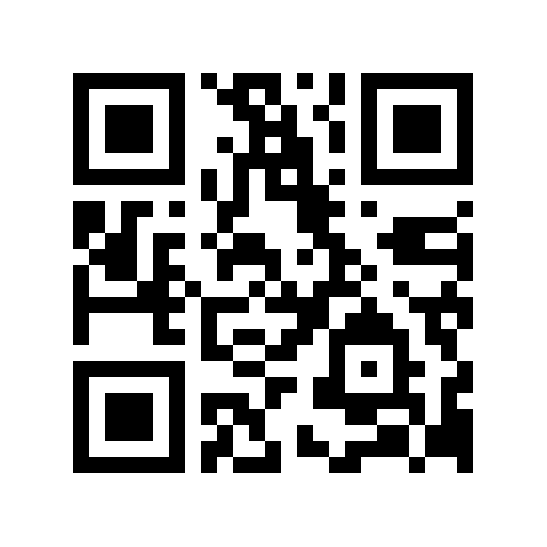 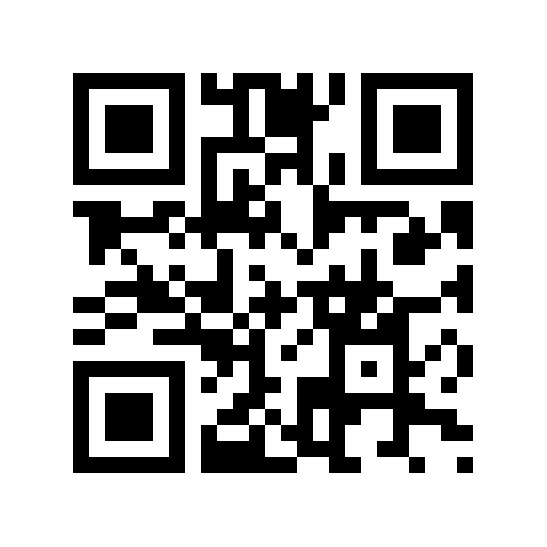 Je fais ma toiletteEt je m’habilleJe prends mon petit-déjeuner à 7 heures et quart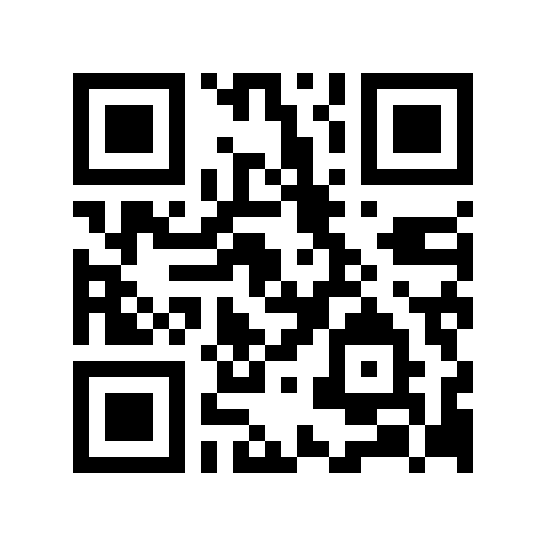 Je prends mon cartable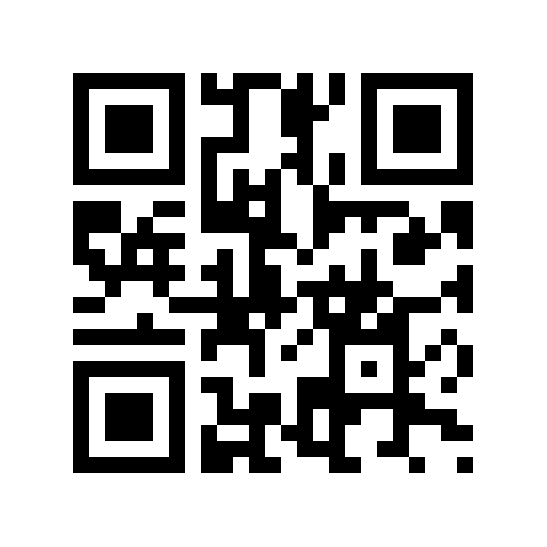 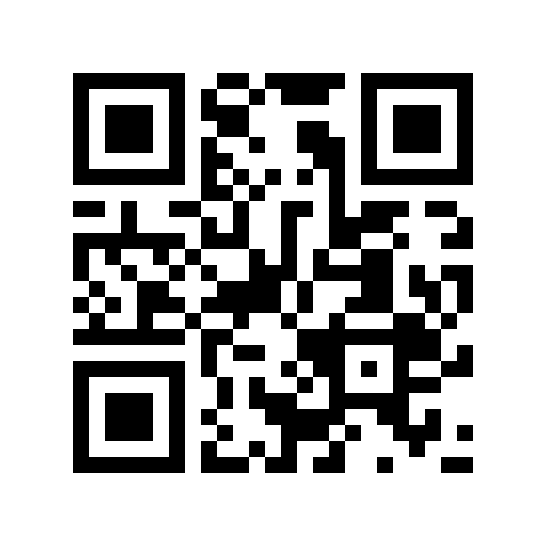 Je quitte la maison à huit heures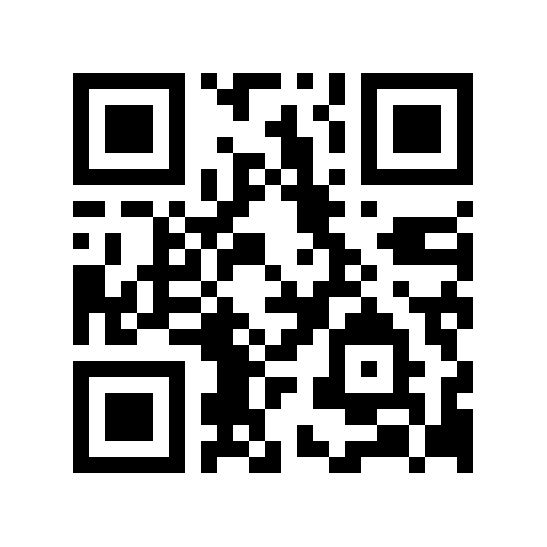 J’arrive à l’école à huit heures et demie Je prépare mes affaires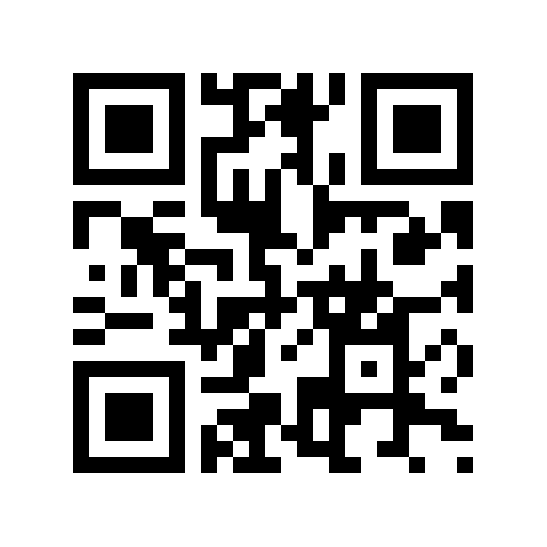 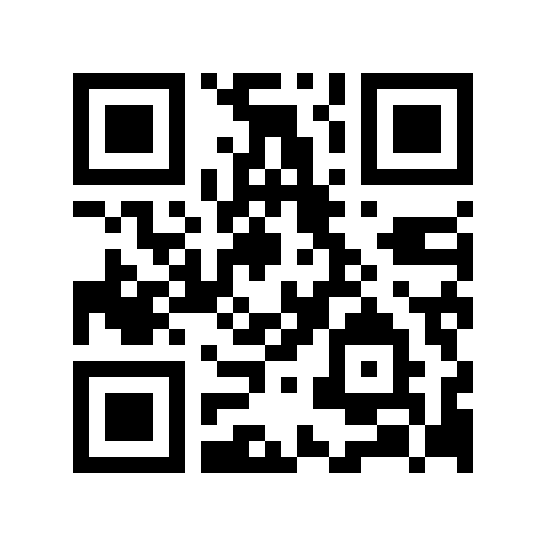 Et je bavarde avec mes amis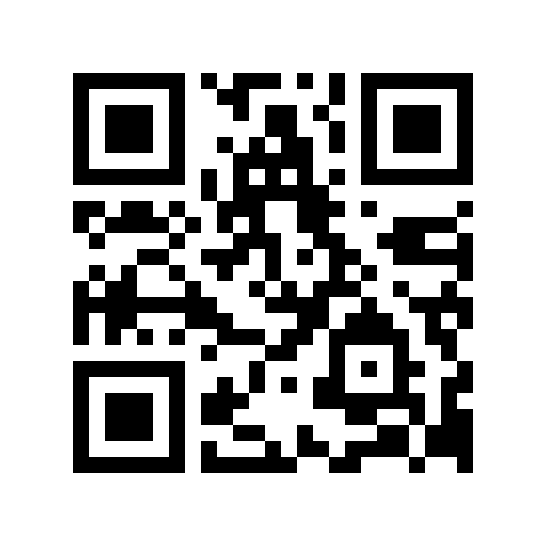 A neuf heures, je vais en cours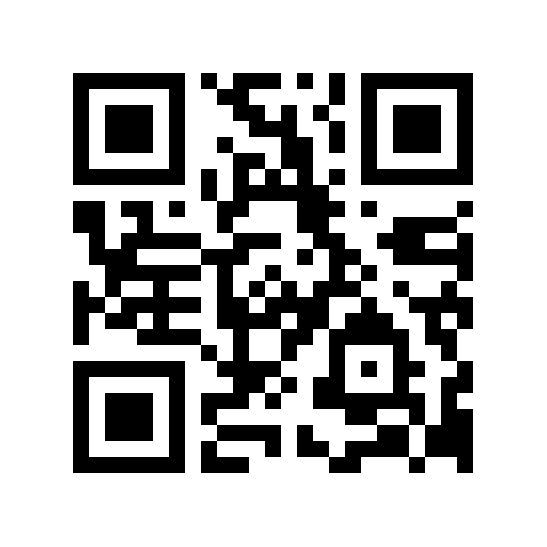 A une heure moins cinq, je déjeuneA deux heures moins cinq, je retourne en cours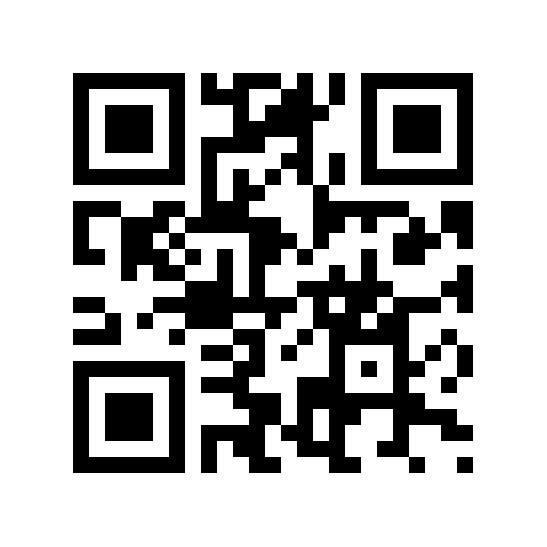 A quatre heures moins dix, je rentre à la maisonJe goûte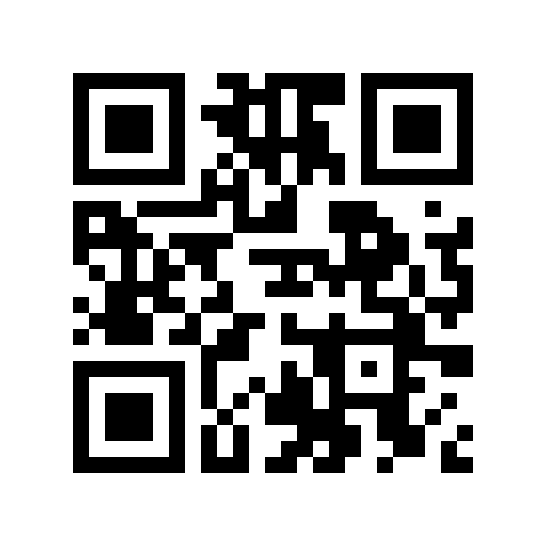 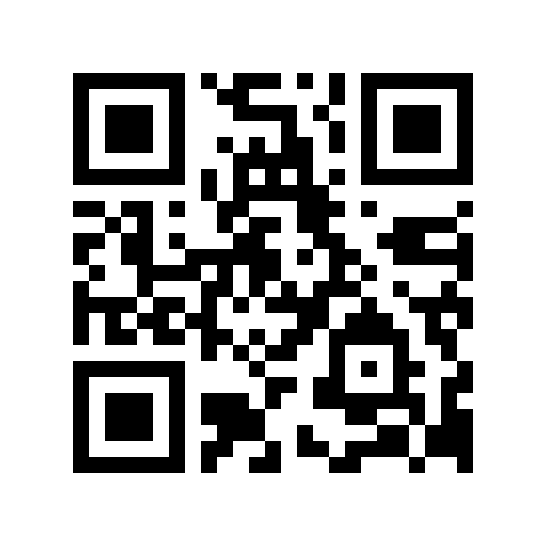 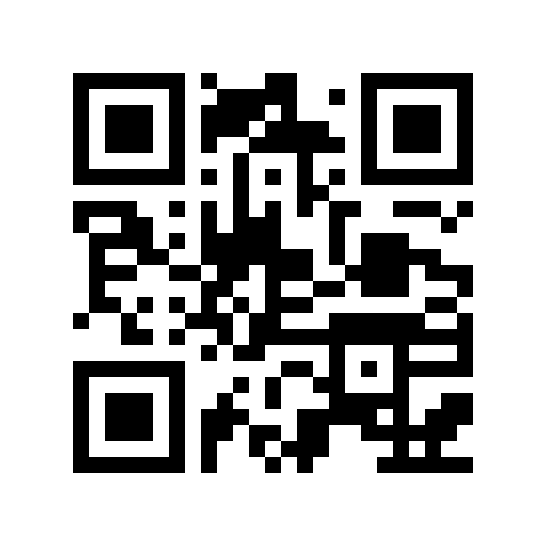 Je fais mes devoirs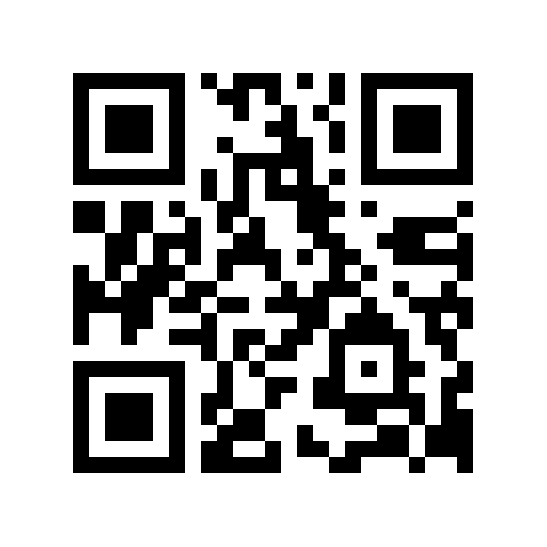 Je dîne avec ma familleJe regarde la télé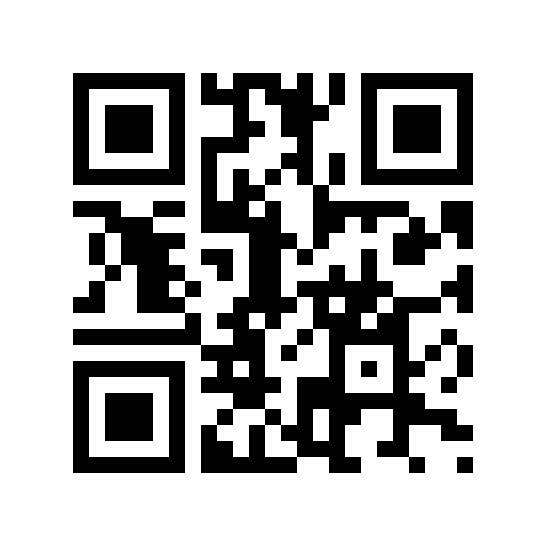 Ou je lis un livre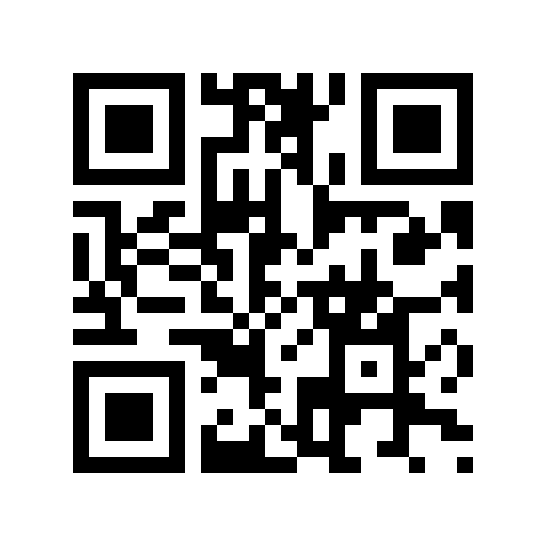 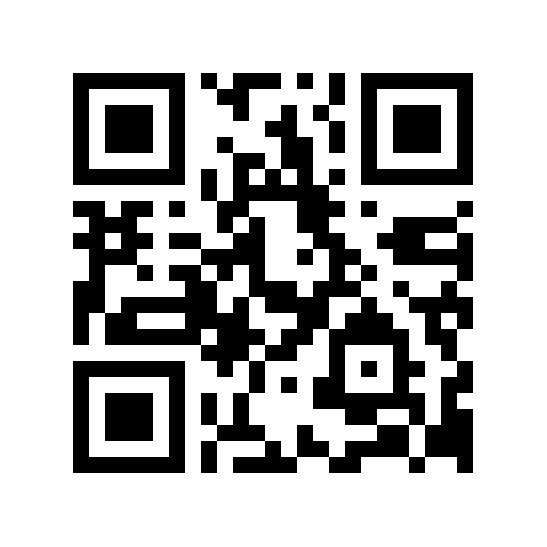 Ou je discute avec ma sœur Ou je surfe sur InternetEnsuite je prends une douche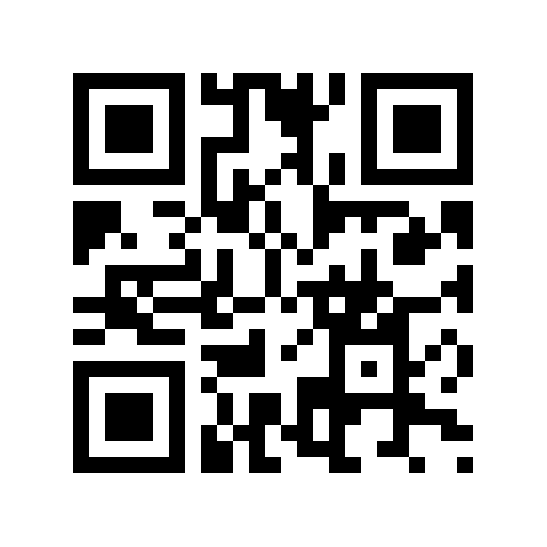 Je prépare mon sac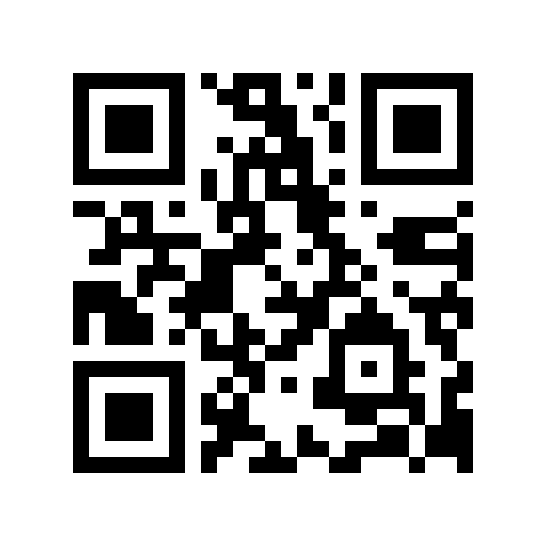 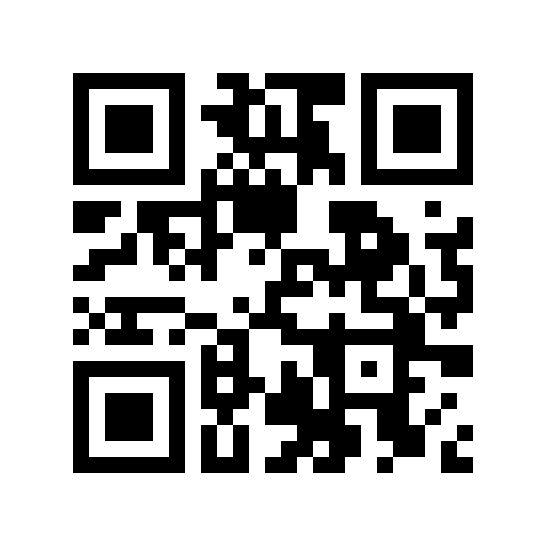 J’écoute de la musiqueEt je me couche. 